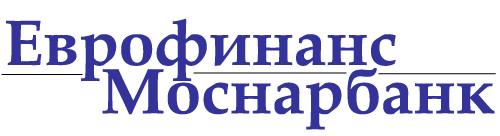 Formulario para personas jurídicasАнкета юридического лицаParte IЧасть IDatos a rellenar por el ClienteИнформация, заполняемая КлиентомTodas las casillas del presente formulario tienen que rellenarse obligatoriamente (cuando cumplimente los datos no debe dejar ninguna casilla vacía, si no procede escriba «no»).Все поля данной анкеты являются обязательными к заполнению (при заполнении сведений не должно быть пустых граф, при отсутствии реквизита проставляется «нет»).Datos sobre la presencia/ausencia de beneficiariosСведения о наличии/отсутствии выгодоприобретателейAl realizar cualquier operación bancaria u otra transacción a favor del beneficiario, en este sentido incluso actuando en virtud del  contrato de agencia, del contrato de mandato, de comisiones, de la gestión fiduciaria me comprometo a presentar en el Banco los documentos que contienen información sobre el beneficiario y son la base para realizar las transacciones.При проведении какой-либо банковской операции и иной сделки к выгоде выгодоприобретателя, в том числе действуя на основании агентского договора, договоров поручения, комиссии, доверительного управления обязуюсь предоставлять в Банк документы, являющиеся основанием для совершения операций, содержащие сведения о выгодоприобретателеParte IIЧасть IIDatos de la persona física - Propietario beneficiarioСведения о физическом лице - Бенефициарном владельцеEste párrafo del Formulario no se rellena en caso si (marque la opción que corresponda): Настоящий блок Анкеты не заполняется в следующих случаях (при совпадении с 
нижеперечисленным - нужное отметить):□ la estructura de la propriedad y (o) la estructura de su compañía – no residente no implica un proprietario beneficiarioструктура собственности и (или) организационная структура Вашей организации – нерезидента не предполагает наличие бенефициарного владельца;□ El requisito de divulgar información sobre los proprietarios beneficiarios establecido en el artículo 6.1 de la Ley Federal del 07.08.2001 № 115-FZ “Relativa a la legalización (blanqueo) de ingresos obtenidos por medios ilícitos y financiamiento del terrorismo” no se aplica a la organización ya que la misma es:на организацию не распространяется обязанность по раскрытию информации о своих бенефициарных владельцах, предусмотренная статьей 6.1 Федерального закона от 07.08.2001 № 115-ФЗ «О противодействии легализации (отмыванию) доходов, полученных преступным путем, и финансированию терроризма», поскольку она является:□	un órgano del gobierno de la Federación de Rusia, una autoridad pública de un sujeto de la Federación de Rusia, cualquier otra autoridad pública, autoridad local, una organización que esté a cargo de los últimos, un fondo estatal no presupuestario, una corporación pública o una organización, en la que la Federación de Rusia, un sujeto de la Federación de Rusia o un municipio tenga más de 50 por ciento de las acciones (participaciones) del capital;органом государственной власти РФ, органом государственной власти субъекта РФ, иным государственным органом, органом местного самоуправления, учреждением, находящимся в их ведении, государственным внебюджетным фондом, государственной корпорацией или организацией, в которой Российская Федерация, субъект РФ либо муниципальное образование имеют более 50 процентов акций (долей) в капитале;□	un órgano de autoridad pública de un país extranjero;органом государственной власти иностранного государства;□	el Banco de Rusia;Банком России;□	una organización internacional, un país extranjero o una unidad administrativa y territorial de un estado extranjero que tenga autonomía legal;международной организацией, иностранным государством или административно-территориальной единицей иностранных государств, обладающей самостоятельной правоспособностью;□	un emisor de valores aceptados para negociaciones en los mercados bursátiles, que revela la información en conformidad a la legislación de la Federación de Rusia sobre los valores;эмитентом ценных бумаг, допущенных к организованным торгам, который раскрывает информацию в соответствии с законодательством Российской Федерации о ценных бумагах;□	una organización extranjera, cuyos valores hayan sido incluidos a la lista de una bolsa de valores extranjera que esté en la lista aprobada por el Banco de Rusia6;иностранной организацией, ценные бумаги которой прошли процедуру листинга на иностранной бирже, входящей в перечень, утвержденный Банком России;□	una estructura extranjera sin formar una persona jurídica, cuya forma de organización no presupone un propietario beneficiario ni un único órgano ejecutivo.иностранной структурой без образования юридического лица, организационная форма которой не предусматривает наличия бенефициарного владельца, а также единоличного исполнительного органа.Por la presente el Cliente da fe de la veracidad de los datos, cumplimentados en el formulario, incluidos, en la parte I y II del Formulario.Настоящим Клиент подтверждает достоверность сведений, изложенных в Анкете, в том числе, в I, II частях АнкетыEn caso de discrepancias entre la información facilitada en el Formulario y otros documentos del Cliente, el Banco se rige por los documentos estatuarios, así como la información del Registro único estatal de las personas jurídicas (www.nalog.ru) y otros medios de acceso público.В случае расхождения сведений, содержащихся в Анкете и в учредительных и иных документах Клиента, Банк руководствуется учредительными документами, а также информацией из Единого государственного реестра юридических лиц (www.nalog.ru) и иных доступных публичных ресурсов.Parte III* Se cumplimenta únicamente en el primer recurso al BancoЧасть III* Заполняется только при первичном обращении в БанкPor la presente, el Cliente da fe de la veracidad de los datos, cumplimentados en el formulario, incluidos, en la parte II y III del Formulario.Настоящим Клиент подтверждает достоверность сведений, изложенных в Анкете, в том числе, в I, II, III частях АнкетыFirma del Cliente (Apellidos,Nombre y Patronímico, cargo)        Fecha del llenado del formulario por el ClienteПодпись Клиента (ФИО, должность)                                                               Дата заполнения анкеты Клиентом  _______________________________                                                                 «____» de ___________ del 20____  _______________________________                                                                    «___» ___________20__ г.Nombre completo, nombre comercial completoПолное наименование, полное фирменное наименованиеNombre completo, nombre comercial completoПолное наименование, полное фирменное наименованиеNombre abreviado, nombre comercial abreviadoСокращенное наименование, сокращенное фирменное наименованиеNombre abreviado, nombre comercial abreviadoСокращенное наименование, сокращенное фирменное наименованиеNombre, nombre comercial en idioma extranjero (nombre oficial, nombre oficial en idioma extranjero. Al no haber el último, se indica un nombre cualquiera, determinado independientemente por el Cliente, en inglés o transcrito en alfabeto latino)Наименование, сокращенное фирменное наименование на иностранном языке (официальное наименование, фирменное наименование на иностранном языке. При его отсутствии указывается произвольное наименование на английском языке или в латинской транскрипции, самостоятельно определенное Клиентом)Nombre, nombre comercial en idioma extranjero (nombre oficial, nombre oficial en idioma extranjero. Al no haber el último, se indica un nombre cualquiera, determinado independientemente por el Cliente, en inglés o transcrito en alfabeto latino)Наименование, сокращенное фирменное наименование на иностранном языке (официальное наименование, фирменное наименование на иностранном языке. При его отсутствии указывается произвольное наименование на английском языке или в латинской транскрипции, самостоятельно определенное Клиентом)Forma de organización jurídica (marcar lo necesario)Организационно-правовая форма (нужное отметить):Forma de organización jurídica (marcar lo necesario)Организационно-правовая форма (нужное отметить):Forma de organización jurídica (marcar lo necesario)Организационно-правовая форма (нужное отметить): sociedad mercantil коммерческая организация organización internacional intergubernamentalмежправительственная международная организация organización internacional intergubernamentalмежправительственная международная организация organización sin fines de lucro некоммерческая организация organización no gubernamental extranjeras sin fines de lucroиностранная некоммерческая неправительственная организация organización no gubernamental extranjeras sin fines de lucroиностранная некоммерческая неправительственная организацияNIF (número nacional ruso de identificación fiscal, según sus siglas rusas) o KIO (código de empresa extranjera) / KPP (código del motivo de registro fiscal)ИНН (КИО)/ КППNIF (número nacional ruso de identificación fiscal, según sus siglas rusas) o KIO (código de empresa extranjera) / KPP (código del motivo de registro fiscal)ИНН (КИО)/ КППOKPO (Clasificación rusa de empresas y organizaciones) (siempre que haya)ОКПО (при наличии)OKPO (Clasificación rusa de empresas y organizaciones) (siempre que haya)ОКПО (при наличии)OKATO (Clasificación rusa de la división administrativa y territorial de la entidad) (siempre que haya)ОКАТО (при наличии)OKATO (Clasificación rusa de la división administrativa y territorial de la entidad) (siempre que haya)ОКАТО (при наличии)OKVED (Código del tipo de actividad económica)ОКВЭДOKVED (Código del tipo de actividad económica)ОКВЭДNúmero de registro estatal principal - para los residentesОсновной государственный регистрационный номер - для резидентаNúmero de registro estatal principal - para los residentesОсновной государственный регистрационный номер - для резидентаNúmero de inscripción de la acreditación de la sucursal o de la oficina de representación de la persona jurídica extranjera ante el registro público de sucursales acreditados y oficinas de representación de personas jurídicas extranjeras, y el número de registro de la persona jurídica en el lugar de constitución y registro - para no residentesНомер записи об аккредитации филиала, представительства иностранного юридического лица в государственном реестре аккредитованных филиалов, представительств иностранных юридических лиц, регистрационный номер юридического лица по месту учреждения и регистрации - для нерезидентаFecha de registro público y lugar de registro público (domicilio)Дата государственной регистрации и место государственной регистрации (местонахождение)Dirección de contacto ( dirección del registro estatal) ( para filiales de persona jurídica se indica también la dirección de la organización matriz): Código postal, País, región (república, territorio), comarca, población (ciudad, pueblo, etc.), calle, casa, bloque (edificio), piso (oficina)Адрес местонахождения (адрес государственной регистрации (для филиала юридического лица указывается место регистрации головной организации): Почтовый индекс, страна, область (республика, край), район, населенный пункт (город, село и т.п.), улица, дом, корпус (строение), квартира (офис)Dirección del domicilio de residencia (registrado): en inglés o su transcripción latina (debe coincidir con la dirección del domicilio de residencia (registrado) en rusoАдрес местонахождения на английском языке или в латинской транскрипции (должно соответствовать адресу местонахождения на русском языке)Dirección postal: código postal, país, provincia (república, territorio), región, localidad (ciudad, aldea, etc.), calle, número, bloque (edificio), número de piso (oficina)Почтовый адрес: Почтовый индекс, Страна, область (республика, край), район, населенный пункт (город, село и т.п.), улица, дом, корпус (строение), квартира (офис)Información sobre la disponibilidad o ausencia de la persona jurídica, su órgano directivo permanente, otro órgano o persona que están autorizados a actuar en nombre de la persona jurídica sin un poder en su dirección de domicilioСведения о присутствии или отсутствии по своему местонахождению юридического лица, его постоянно действующего органа управления, иного органа или лица, которые имеют право действовать от имени юридического лица без доверенности DisponibleПрисутствует Ausente* (al seleccionar este cuadro, hay de rellenar el cuadro siguiente)Отсутствует* (при выборе данного пункта заполняется следующая графа)*Dirección de domicilio efectivo del órgano directivo permanente, otro órgano de dirección o persona autorizados a actuar en nombre de la persona jurídica sin un poder.*Адрес фактического местонахождения постоянно действующего органа управления, иного органа или лица, которые имеют право действовать от имени юридического лица без доверенности.Número telefónico y faxНомера телефонов и факсовCorreo electrónicoАдрес электронной почтыActividades principales/ productos fabricados/ trabajos que realiza/ servicios que presta (especificar los tipos de actividad que la organización realiza actualmente / planea llevar a cabo)Основные виды деятельности / производимые товары / выполняемые работы / оказываемые услуги (указать виды, которые Организация фактически осуществляет / планирует осуществлять)Datos sobre la licencia de actividades económicas, que están sujetas a licencia: tipo, número fecha de expedición, quien la emite, periodo de actividad, lista de actividades con licenciaСведения о лицензии на право осуществления деятельности, подлежащей лицензированию: вид, номер, дата выдачи, кем выдан, срок действия, перечень лицензируемой деятельностиEl status del residente fiscal extranjero Определение статуса иностранного налогового резидентаEl status del residente fiscal extranjero Определение статуса иностранного налогового резидентаEl status del residente fiscal extranjero Определение статуса иностранного налогового резидентаEl status del residente fiscal extranjero Определение статуса иностранного налогового резидентаEl Cliente es residente fiscal de un país extranjeroКлиент является налоговым резидентом иностранного государстваEl Cliente es residente fiscal de un país extranjeroКлиент является налоговым резидентом иностранного государства Sí /Да No /НетSi la respuesta es “Sí” favor indicar los países extranjeros en los cuales el Cliente se considera residente, así como el código identificativo del contribuyente extranjeroПри ответе "ДА" указать иностранное государство, налоговым резидентом которого является клиент, а также идентификационный код иностранного налогоплательщикаForma parte su entidad de un grupo o un holding?Входит ли Ваша Организация в состав группы или холдинга? Sí (proporcione el nombre del grupo o holding)да (укажите наименование группы или холдинга)__________________________________________________________________ NoнетDatos sobre los órganos de gestión de su entidad (la estructura y el personal de los órganos de gestión según los documentos constitutivos (con excepción de la información sobre la composición de los accionistas (participantes) de la persona jurídica, propietarios de menos del uno por ciento de las acciones (participaciones) de la persona jurídica). La información sobre la composición de los órganos de gestión puede ser proporcionada por el Cliente en forma de documentos independientes (resoluciones/protocolos sobre nombramientos, extractos de registros de accionistas, lista de participantes)Сведения об органах управления Вашей Организации (Структура и персональный состав органов управления в соответствии с учредительными документами (за исключением сведений о персональном составе акционеров (участников) юридического лица, владеющих менее чем одним процентом акций (долей) юридического лица). Сведения о персональном составе органов управления могут представляться клиентом в виде отдельных документов (решения/протоколы об избрании, выписки из реестров акционеров, список участников)Datos sobre los órganos de gestión de su entidad (la estructura y el personal de los órganos de gestión según los documentos constitutivos (con excepción de la información sobre la composición de los accionistas (participantes) de la persona jurídica, propietarios de menos del uno por ciento de las acciones (participaciones) de la persona jurídica). La información sobre la composición de los órganos de gestión puede ser proporcionada por el Cliente en forma de documentos independientes (resoluciones/protocolos sobre nombramientos, extractos de registros de accionistas, lista de participantes)Сведения об органах управления Вашей Организации (Структура и персональный состав органов управления в соответствии с учредительными документами (за исключением сведений о персональном составе акционеров (участников) юридического лица, владеющих менее чем одним процентом акций (долей) юридического лица). Сведения о персональном составе органов управления могут представляться клиентом в виде отдельных документов (решения/протоколы об избрании, выписки из реестров акционеров, список участников)Órgano de gestiónОрган управленияComposición personal (Nombre, apellido)Персональный состав (ФИО)Junta directivaСовет директоров (Наблюдательный совет)GerenteРуководительGerencia administrativaПравление (дирекция)Otras personas autorizadas a actuar en nombre de su organización sin un poderИные лица, имеющие право действовать от имени Вашей Организации без доверенностиDatos del órgano ejecutivo unipersonal de la persona jurídicaСведения о единоличном исполнительном органе юридического лицаDatos del órgano ejecutivo unipersonal de la persona jurídicaСведения о единоличном исполнительном органе юридического лицаApellidos, nombre, patronímico (si hubiere)Фамилия, имя и отчество (при наличии последнего)Fecha y lugar de nacimientoДата и место рожденияNacionalidadГражданствоDatos del documento de identidad (tipo de documento, serie (si procede) y número, fecha de emisión, denominación del órgano expedidor y código de la subdivisión (si procede)Реквизиты документа, удостоверяющего личность (вид документа, серия (при наличии) и номер, дата выдачи, наименование органа, выдавшего документ и код подразделения (при наличии)Dirección de domicilio (registro) o lugar de residenciaАдрес места жительства (регистрации) или места пребыванияNIF (Número de identidad fiscal) (si procede)ИНН (при наличии)Datos de los accionistas (participantes) propietarios de acciones (participaciones) del 1% y másСведения об акционерах (участниках), владеющих акциями (долями участия) в размере 1% и болееCuando realizo operaciones bancarias y otras transacciones actúo (es necesario marcar <<X>>):При проведении банковских операций и иных сделок наша Организация действует (нужное отметить «X»): en beneficio de otra persona, en relación a esto, presento en el Banco los datos necesarios del beneficiario según la forma establecida por el Bancoк выгоде другого лица, в связи с этим представляем в Банк соответствующие сведения о выгодоприобретателе по установленной Банком форме en beneficio propio, en relación a esto, no presento en el Banco los datos necesarios del beneficiarioв собственных интересах, в связи с этим не представляем в Банк соответствующие сведения о выгодоприобретателеPor favor, proporcione la información acerca de la estructura de propiedad, desde los participantes directos/accionistas hasta el beneficiario final, incluyendo los participantes intermedios (obligatoriamente indiquen las participaciones*)Предоставьте сведения о структуре владения организации от ее прямых участников/акционеров до конечного бенефициара, включая промежуточных участников (указание долей владения обязательно)Información sobre el proprietario beneficiario (la persona natural que en última instancia directa o indirectamente (a través de los terceros, incluso una persona jurídica, varias personas jurídicas o un grupo de personas jurídicas aliadas) posee / tiene una participación mayoritaria superior al 25% en el capital de su organización o bien puede directa o indirectamente controlar los actos de su Organización6).Укажите сведения о бенефициарном владельце (физическом лице, которое в конечном счете прямо или косвенно (через третьих лиц, в том числе через юридическое лицо, нескольких юридических лиц либо группу связанных юридических лиц) владеет (имеет преобладающее участие более 25 процентов в капитале) Вашей организацией либо прямо или косвенно имеет возможность контролировать действия Вашей организации7).En caso de que hayan varias personas indicadas, favor completar con la información sobre cada una de las personas jurídicasВ случае если указанных лиц несколько, заполните, пожалуйста, сведения в отношении каждого из физических лиц.Información sobre el proprietario beneficiario (la persona natural que en última instancia directa o indirectamente (a través de los terceros, incluso una persona jurídica, varias personas jurídicas o un grupo de personas jurídicas aliadas) posee / tiene una participación mayoritaria superior al 25% en el capital de su organización o bien puede directa o indirectamente controlar los actos de su Organización6).Укажите сведения о бенефициарном владельце (физическом лице, которое в конечном счете прямо или косвенно (через третьих лиц, в том числе через юридическое лицо, нескольких юридических лиц либо группу связанных юридических лиц) владеет (имеет преобладающее участие более 25 процентов в капитале) Вашей организацией либо прямо или косвенно имеет возможность контролировать действия Вашей организации7).En caso de que hayan varias personas indicadas, favor completar con la información sobre cada una de las personas jurídicasВ случае если указанных лиц несколько, заполните, пожалуйста, сведения в отношении каждого из физических лиц.Información sobre el proprietario beneficiario (la persona natural que en última instancia directa o indirectamente (a través de los terceros, incluso una persona jurídica, varias personas jurídicas o un grupo de personas jurídicas aliadas) posee / tiene una participación mayoritaria superior al 25% en el capital de su organización o bien puede directa o indirectamente controlar los actos de su Organización6).Укажите сведения о бенефициарном владельце (физическом лице, которое в конечном счете прямо или косвенно (через третьих лиц, в том числе через юридическое лицо, нескольких юридических лиц либо группу связанных юридических лиц) владеет (имеет преобладающее участие более 25 процентов в капитале) Вашей организацией либо прямо или косвенно имеет возможность контролировать действия Вашей организации7).En caso de que hayan varias personas indicadas, favor completar con la información sobre cada una de las personas jurídicasВ случае если указанных лиц несколько, заполните, пожалуйста, сведения в отношении каждого из физических лиц.1. Apellidos, nombre, patronímico (si procede, el último)Фамилия, имя и отчество (при наличии последнего)1. Apellidos, nombre, patronímico (si procede, el último)Фамилия, имя и отчество (при наличии последнего)Lugar y fecha de nacimientoДата и место рожденияNacionalidadГражданствоDetalles del documento identificativo: Реквизиты документа, удостоверяющего личность:- tipo de documento- вид документа- serie (si procede) y número de documento- серия (при наличии) и номер документа- fecha de expedición del documento- дата выдачи документа- nombre de  expedidora del documento y equipo (si procede)- наименование органа, выдавшего документ и код подразделения (при наличии)Dirección del domicilio habitual (registrado) o domicilio de residenciaАдрес места жительства (регистрации) или места пребыванияNIF (si procede)ИНН (при наличии)El número de la cuenta individual de la seguridad social del asegurado en el sistema del seguro obligatorio de pensiones (si procede)Страховой номер индивидуального лицевого счета застрахованного лица в системе обязательного пенсионного страхования (при наличии)Lugar y fecha de nacimientoДата и место рожденияNacionalidadГражданствоDetalles del documento identificativo: Реквизиты документа, удостоверяющего личность:- tipo de documento- вид документа- serie (si procede) y número de documento- серия (при наличии) и номер документа- fecha de expedición del documento- дата выдачи документа- nombre de  expedidora del documento y equipo (si procede)- наименование органа, выдавшего документ и код подразделения (при наличии)Dirección del domicilio habitual (registrado) o domicilio de residenciaАдрес места жительства (регистрации) или места пребыванияNIF (si procede)ИНН (при наличии)El número de la cuenta individual de la seguridad social del asegurado en el sistema del seguro obligatorio de pensiones (si procede)Страховой номер индивидуального лицевого счета застрахованного лица в системе обязательного пенсионного страхования (при наличии)Obligatorio para ciudadanos extranjeros/apátridas ( si los hubiere):Дополнительно для иностранных граждан/лиц без гражданства (если имеются):Datos de la tarjeta migratoria*:Данные миграционной карты*:- número de tarjeta- номер карты- fecha del inicio del periodo de la estancia en  de Rusia- дата начала срока пребывания в РФ- fecha de la finalización del periodo de la estancia en  de Rusia- дата окончания срока пребывания в РФ* la información facilitada por los ciudadanos extranjeros y apátridas, que residen en territorio de  de Rusia, si en el caso previsto en la legislación de  de Rusia, les será necesario disponer una tarjeta migratoria. * сведения указываются иностранными лицами и лицами без гражданства, находящимися на территории РФ, в случае если необходимость наличия у них миграционной карты предусмотрена законодательством РФ.Datos del documento, que acredita el derecho del ciudadano extranjero o apátrida a la estancia (residencia) en  de Rusia. Данные документа, подтверждающего право иностранного гражданина или лица без гражданства на пребывание (проживание) в РФ*:- tipo de documento ( por ejemplo, el permiso de residencia; el permiso de residencia temporal; el visado)- вид документа (например, вид на жительство; разрешение на временное проживание; виза)- serie ( si procede) y número de documento- серия (если имеется) и номер документа- fecha del inicio del derecho a estancia (residencia)- дата начала срока действия права пребывания (проживания)- fecha de la finalización del derecho a estancia (residencia)- дата окончания срока действия права пребывания (проживания)*información se facilita por los ciudadanos extranjeros y apátridas, que residen en el territorio de  de Rusia, si en el caso -previsto en la legislación de  de Rusia les sea necesario disponer del documento que acredite al ciudadano extranjero o apátrida la estancia (residencia) en  de Rusia.* сведения указываются иностранными лицами и лицами без гражданства, находящимися на территории РФ, в случае если необходимость наличия у них документа, подтверждающего право иностранного гражданина или лица без гражданства на пребывание (проживание) в РФ, предусмотрена законодательством РФ.Número de teléfono y fax, dirección de correo electrónicoНомер телефона и факса, адрес электронной почтыObligatorio para ciudadanos extranjeros/apátridas ( si los hubiere):Дополнительно для иностранных граждан/лиц без гражданства (если имеются):Datos de la tarjeta migratoria*:Данные миграционной карты*:- número de tarjeta- номер карты- fecha del inicio del periodo de la estancia en  de Rusia- дата начала срока пребывания в РФ- fecha de la finalización del periodo de la estancia en  de Rusia- дата окончания срока пребывания в РФ* la información facilitada por los ciudadanos extranjeros y apátridas, que residen en territorio de  de Rusia, si en el caso previsto en la legislación de  de Rusia, les será necesario disponer una tarjeta migratoria. * сведения указываются иностранными лицами и лицами без гражданства, находящимися на территории РФ, в случае если необходимость наличия у них миграционной карты предусмотрена законодательством РФ.Datos del documento, que acredita el derecho del ciudadano extranjero o apátrida a la estancia (residencia) en  de Rusia. Данные документа, подтверждающего право иностранного гражданина или лица без гражданства на пребывание (проживание) в РФ*:- tipo de documento ( por ejemplo, el permiso de residencia; el permiso de residencia temporal; el visado)- вид документа (например, вид на жительство; разрешение на временное проживание; виза)- serie ( si procede) y número de documento- серия (если имеется) и номер документа- fecha del inicio del derecho a estancia (residencia)- дата начала срока действия права пребывания (проживания)- fecha de la finalización del derecho a estancia (residencia)- дата окончания срока действия права пребывания (проживания)*información se facilita por los ciudadanos extranjeros y apátridas, que residen en el territorio de  de Rusia, si en el caso -previsto en la legislación de  de Rusia les sea necesario disponer del documento que acredite al ciudadano extranjero o apátrida la estancia (residencia) en  de Rusia.* сведения указываются иностранными лицами и лицами без гражданства, находящимися на территории РФ, в случае если необходимость наличия у них документа, подтверждающего право иностранного гражданина или лица без гражданства на пребывание (проживание) в РФ, предусмотрена законодательством РФ.Número de teléfono y fax, dirección de correo electrónicoНомер телефона и факса, адрес электронной почтыEs la persona física que actúa en calidad del poseedor beneficiario, una persona pública extranjera 8, personalidad oficial de una organización internacional pública 9, personalidad oficial pública rusa10?Является ли физическое лицо - бенефициарный владелец иностранным публичным должностным лицом8, должностным лицом публичной международной организации9, российским публичным должностным лицом10?Es la persona física que actúa en calidad del poseedor beneficiario, una persona pública extranjera 8, personalidad oficial de una organización internacional pública 9, personalidad oficial pública rusa10?Является ли физическое лицо - бенефициарный владелец иностранным публичным должностным лицом8, должностным лицом публичной международной организации9, российским публичным должностным лицом10? SÍ ( indique el nombre de Estado el nombre y la dirección del empleador y el cargo que ocupa)ДА (укажите наименование государства, наименование и адрес работодателя, занимаемую должность)NOНЕТTiene el marido/ esposa o alguno de los parientes cercanos de la persona física - titular beneficiario un cargo público extranjero, un cargo público internacional o un cargo público ruso?Является ли супруг/супруга, кто-либо из близких родственников физического лица - бенефициарного владельца иностранным публичным должностным лицом, должностным лицом публичной международной организации, российским публичным должностным лицом?Tiene el marido/ esposa o alguno de los parientes cercanos de la persona física - titular beneficiario un cargo público extranjero, un cargo público internacional o un cargo público ruso?Является ли супруг/супруга, кто-либо из близких родственников физического лица - бенефициарного владельца иностранным публичным должностным лицом, должностным лицом публичной международной организации, российским публичным должностным лицом?SÍ (indique el grado de parentesco o estado civil (esposo/a), Apellidos, Nombre, Patronímico, país, empleador y su dirección, cargo)ДА (укажите степень родства либо статус (супруг или супруга), Ф.И.О., наименование государства, наименование и адрес работодателя, занимаемую должность)NOНЕТActúa la persona física - titular beneficiario en nombre de la persona que es una persona pública extranjera, personalidad oficial de una organización internacional pública, personalidad oficial pública rusa?Действует ли физическое лицо - бенефициарный владелец от имени лица, являющегося иностранным публичным должностным лицом, должностным лицом публичной международной организации, российским публичным должностным лицом?Actúa la persona física - titular beneficiario en nombre de la persona que es una persona pública extranjera, personalidad oficial de una organización internacional pública, personalidad oficial pública rusa?Действует ли физическое лицо - бенефициарный владелец от имени лица, являющегося иностранным публичным должностным лицом, должностным лицом публичной международной организации, российским публичным должностным лицом?Sí (si actualmente la persona indicada todavía tiene su cargo o no ha pasado un año desde la fecha del cese del cargo)ДА (если в настоящее время полномочия данного лица еще не сложены, а также, если с момента сложения полномочий прошло менее года)NOНЕТFirma del Cliente (Apellidos, Nombre y Patronímico, cargo)Fecha que ha cumplimentado el formularioel ClienteПодпись Клиента (ФИО, должность)Дата заполнения анкеты Клиентом_______________________________«____» de ___________ del 20___________________________________«___» _______________ 20_____г.12.Fuente de información de la persona jurídica sobre el BancoИсточник информации юридического лица о Банке__________________________________________________________________________________________________________________________________________________________________12.Fuentes accesibles al público sobre la persona jurídica:Dirección del sitio web y/o enlaces a las fuentes de internet que contienen publicaciones, descripciones y referencias a la actividad de la persona jurídica en el mercadoСведения об источниках публичной информации о юридическом лице:Адрес интернет – сайта и/или ссылки на интернет источники, содержащие публикации, описания, либо упоминания о деятельности юридического лица на рынке и т.п.□  Disponibilidad de una página web (especifique la dirección cuando haya) Наличие интернет – сайта (укажите адрес при наличии): ___________________________________________________□  Disponibilidad de una página web (especifique la dirección cuando haya) Наличие интернет – сайта (укажите адрес при наличии): ___________________________________________________□  Disponibilidad de una página web (especifique la dirección cuando haya) Наличие интернет – сайта (укажите адрес при наличии): ___________________________________________________12.Fuentes accesibles al público sobre la persona jurídica:Dirección del sitio web y/o enlaces a las fuentes de internet que contienen publicaciones, descripciones y referencias a la actividad de la persona jurídica en el mercadoСведения об источниках публичной информации о юридическом лице:Адрес интернет – сайта и/или ссылки на интернет источники, содержащие публикации, описания, либо упоминания о деятельности юридического лица на рынке и т.п.□ Disponibilidad de información  sobre la empresa en los medios de comunicación (prensa, radio, TV)Наличие информации в СМИ (пресса, радио, телевидение)**indíque la fuente*укажите источник□ Disponibilidad de información  sobre la empresa en los medios de comunicación (prensa, radio, TV)Наличие информации в СМИ (пресса, радио, телевидение)**indíque la fuente*укажите источник□ Disponibilidad de información  sobre la empresa en los medios de comunicación (prensa, radio, TV)Наличие информации в СМИ (пресса, радио, телевидение)**indíque la fuente*укажите источник12.Fuentes accesibles al público sobre la persona jurídica:Dirección del sitio web y/o enlaces a las fuentes de internet que contienen publicaciones, descripciones y referencias a la actividad de la persona jurídica en el mercadoСведения об источниках публичной информации о юридическом лице:Адрес интернет – сайта и/или ссылки на интернет источники, содержащие публикации, описания, либо упоминания о деятельности юридического лица на рынке и т.п.□ Participación en proyectos estatalesУчастие в государственных проектах□ Participación en proyectos estatalesУчастие в государственных проектах□ Participación en proyectos estatalesУчастие в государственных проектах12.Fuentes accesibles al público sobre la persona jurídica:Dirección del sitio web y/o enlaces a las fuentes de internet que contienen publicaciones, descripciones y referencias a la actividad de la persona jurídica en el mercadoСведения об источниках публичной информации о юридическом лице:Адрес интернет – сайта и/или ссылки на интернет источники, содержащие публикации, описания, либо упоминания о деятельности юридического лица на рынке и т.п.□ Participación en ténderes, contratos públicosУчастие в тендерах, государственных заказах□ Participación en ténderes, contratos públicosУчастие в тендерах, государственных заказах□ Participación en ténderes, contratos públicosУчастие в тендерах, государственных заказахPropósitos y naturaleza de la relación con el BancoЦели установления и характер отношений с БанкомPropósitos y naturaleza de la relación con el BancoЦели установления и характер отношений с БанкомPropósitos y naturaleza de la relación con el BancoЦели установления и характер отношений с БанкомPropósitos y naturaleza de la relación con el BancoЦели установления и характер отношений с БанкомPropósitos y naturaleza de la relación con el BancoЦели установления и характер отношений с Банком2Motivo del establecimiento de relaciones comerciales con el Banco(marcar lo necesario)Цели установления деловых отношений с Банком(нужное отметить)□  Gestión de caja y tesoreríaРКО□  Transacciones con tarjetas de pago (proyecto nómina)Операции с п/картами (зарплатный проект)□  Concesión de créditosКредитование□  Gestión de activos Доверительное управление□  Operaciones documentalesДокументарные операции□  Operaciones con títulos de valoresОперации с ценными бумагами□ Otro _____________________Иное_____________________□  Gestión de caja y tesoreríaРКО□  Transacciones con tarjetas de pago (proyecto nómina)Операции с п/картами (зарплатный проект)□  Concesión de créditosКредитование□  Gestión de activos Доверительное управление□  Operaciones documentalesДокументарные операции□  Operaciones con títulos de valoresОперации с ценными бумагами□ Otro _____________________Иное_____________________□  Gestión de caja y tesoreríaРКО□  Transacciones con tarjetas de pago (proyecto nómina)Операции с п/картами (зарплатный проект)□  Concesión de créditosКредитование□  Gestión de activos Доверительное управление□  Operaciones documentalesДокументарные операции□  Operaciones con títulos de valoresОперации с ценными бумагами□ Otro _____________________Иное_____________________2Supuesta naturaleza de la relación comercial con el Banco(marcar lo necesario)Предполагаемый характер деловых отношений с Банком(нужное отметить)□  a corto plazoкраткосрочный□  a largo plazoдолгосрочный□  a corto plazoкраткосрочный□  a largo plazoдолгосрочный□  a corto plazoкраткосрочный□  a largo plazoдолгосрочный2Finalidad de la actividad económico-financieraЦели финансово-хозяйственной деятельности2Datos sobre las operaciones previstas con la cuenta/cuentasСведения о планируемых операциях по счету/счетам	Datos sobre las operaciones previstas con la cuenta/cuentasСведения о планируемых операциях по счету/счетам	Datos sobre las operaciones previstas con la cuenta/cuentasСведения о планируемых операциях по счету/счетам	Datos sobre las operaciones previstas con la cuenta/cuentasСведения о планируемых операциях по счету/счетам	2Número de operaciones:Количество операций:-----------         -----------      ------------    ------------                  semana                          mes                         trimestre                   año                   неделя                        месяц                       квартал                   год-----------         -----------      ------------    ------------                  semana                          mes                         trimestre                   año                   неделя                        месяц                       квартал                   год-----------         -----------      ------------    ------------                  semana                          mes                         trimestre                   año                   неделя                        месяц                       квартал                   год2Importe total de las operaciones (en transacciones de divisas)Общая сумма операций (в валюте операций)-----------         -----------      ------------    ------------                  semana                        mes                       trimestre                   año    неделя                       месяц                     квартал                   год-----------         -----------      ------------    ------------                  semana                        mes                       trimestre                   año    неделя                       месяц                     квартал                   год-----------         -----------      ------------    ------------                  semana                        mes                       trimestre                   año    неделя                       месяц                     квартал                   год2Importe de las operaciones de retirada de fondos en efectivo: Сумма операций по снятию денежных средств в наличной форме:-----------         -----------      ------------    ------------                  semana                        mes                       trimestre                   año                неделя                       месяц                     квартал                     год-----------         -----------      ------------    ------------                  semana                        mes                       trimestre                   año                неделя                       месяц                     квартал                     год-----------         -----------      ------------    ------------                  semana                        mes                       trimestre                   año                неделя                       месяц                     квартал                     год2Importe de operaciones relacionadas con las transacciones de fondos en actividades de comercio internacionalСумма операций, связанных с переводами денежных средств в рамках внешнеторговой деятельности:-----------         -----------      ------------    ------------                  semana                        mes                       trimestre                   año                неделя                       месяц                     квартал                     год-----------         -----------      ------------    ------------                  semana                        mes                       trimestre                   año                неделя                       месяц                     квартал                     год-----------         -----------      ------------    ------------                  semana                        mes                       trimestre                   año                неделя                       месяц                     квартал                     год2Volumen estimado anual de las operaciones con títulos valoresПланируемый объем операций с ценными бумагами в год:1) en el mercado estructuradoна организованном рынке2) en el mercado secundarioна вторичном рынкеVolumen estimado anual de las operaciones con títulos valoresПланируемый объем операций с ценными бумагами в год:1) en el mercado estructuradoна организованном рынке2) en el mercado secundarioна вторичном рынке________________________________________________________________________________________________________________________________________2Volumen estimado de operaciones de depositaríaПланируемый объем депозитарных операций:1) saldo anual promedio de títulos valores en la cuenta (en emisiones de valores y número de títulos valores)среднегодовой остаток ценных бумаг на счете (в выпусках и штуках ценных бумаг)2) Rotación promedia anual de títulos valores (número)среднегодовой оборот ценных бумаг (в штуках)Volumen estimado de operaciones de depositaríaПланируемый объем депозитарных операций:1) saldo anual promedio de títulos valores en la cuenta (en emisiones de valores y número de títulos valores)среднегодовой остаток ценных бумаг на счете (в выпусках и штуках ценных бумаг)2) Rotación promedia anual de títulos valores (número)среднегодовой оборот ценных бумаг (в штуках)________________________________________________________________________________________________________________________________2Tiene previsto la persona jurídica transferir títulos valores a depositarios extranjeros?Планирует ли юридическое лицо осуществлять переводы ценных бумаг в иностранные депозитарии, не сопровождающиеся платежом?Tiene previsto la persona jurídica transferir títulos valores a depositarios extranjeros?Планирует ли юридическое лицо осуществлять переводы ценных бумаг в иностранные депозитарии, не сопровождающиеся платежом?         □ Sí / Да       □ No / Нет         □ Sí / Да       □ No / Нет3Tiene previsto la persona jurídica transferir fondos monetarios a las cuentas de personas no residentes que tampoco sean residentes de la República de Belarús o la República de Kazajstán y que actúan en beneficio propio o en nombre de terceras personas (sobre la base de contratos de comercio exterior celebrados con tales personas no residentes, conforme a los cuales las mercancías antes adquiridas a los residentes de la República de Belarús o la República de Kazajstán se importan del territorio de la República de Belarús o la República de Kazajstán respectivamente)?Планирует ли юридическое лицо осуществлять переводы денежных средств  на  счета  лиц  -  нерезидентов,  не являющихся резидентами Республики  Беларусь  или Республики  Казахстан  и  действующих  в своих интересах или по поручению третьих лиц по заключенным с такими контрагентами-нерезидентами внешнеторговым договорам (контрактам), по которым  ввоз товаров,  ранее  приобретенных  у резидентов Республики  Беларусь  или  Республики Казахстан,   соответственно,  осуществляется с территории Республики  Беларусь  или  Республики Казахстан?Tiene previsto la persona jurídica transferir fondos monetarios a las cuentas de personas no residentes que tampoco sean residentes de la República de Belarús o la República de Kazajstán y que actúan en beneficio propio o en nombre de terceras personas (sobre la base de contratos de comercio exterior celebrados con tales personas no residentes, conforme a los cuales las mercancías antes adquiridas a los residentes de la República de Belarús o la República de Kazajstán se importan del territorio de la República de Belarús o la República de Kazajstán respectivamente)?Планирует ли юридическое лицо осуществлять переводы денежных средств  на  счета  лиц  -  нерезидентов,  не являющихся резидентами Республики  Беларусь  или Республики  Казахстан  и  действующих  в своих интересах или по поручению третьих лиц по заключенным с такими контрагентами-нерезидентами внешнеторговым договорам (контрактам), по которым  ввоз товаров,  ранее  приобретенных  у резидентов Республики  Беларусь  или  Республики Казахстан,   соответственно,  осуществляется с территории Республики  Беларусь  или  Республики Казахстан?Tiene previsto la persona jurídica transferir fondos monetarios a las cuentas de personas no residentes que tampoco sean residentes de la República de Belarús o la República de Kazajstán y que actúan en beneficio propio o en nombre de terceras personas (sobre la base de contratos de comercio exterior celebrados con tales personas no residentes, conforme a los cuales las mercancías antes adquiridas a los residentes de la República de Belarús o la República de Kazajstán se importan del territorio de la República de Belarús o la República de Kazajstán respectivamente)?Планирует ли юридическое лицо осуществлять переводы денежных средств  на  счета  лиц  -  нерезидентов,  не являющихся резидентами Республики  Беларусь  или Республики  Казахстан  и  действующих  в своих интересах или по поручению третьих лиц по заключенным с такими контрагентами-нерезидентами внешнеторговым договорам (контрактам), по которым  ввоз товаров,  ранее  приобретенных  у резидентов Республики  Беларусь  или  Республики Казахстан,   соответственно,  осуществляется с территории Республики  Беларусь  или  Республики Казахстан?□  Sí / Да3Tiene previsto la persona jurídica transferir fondos monetarios a las cuentas de personas no residentes que tampoco sean residentes de la República de Belarús o la República de Kazajstán y que actúan en beneficio propio o en nombre de terceras personas (sobre la base de contratos de comercio exterior celebrados con tales personas no residentes, conforme a los cuales las mercancías antes adquiridas a los residentes de la República de Belarús o la República de Kazajstán se importan del territorio de la República de Belarús o la República de Kazajstán respectivamente)?Планирует ли юридическое лицо осуществлять переводы денежных средств  на  счета  лиц  -  нерезидентов,  не являющихся резидентами Республики  Беларусь  или Республики  Казахстан  и  действующих  в своих интересах или по поручению третьих лиц по заключенным с такими контрагентами-нерезидентами внешнеторговым договорам (контрактам), по которым  ввоз товаров,  ранее  приобретенных  у резидентов Республики  Беларусь  или  Республики Казахстан,   соответственно,  осуществляется с территории Республики  Беларусь  или  Республики Казахстан?Tiene previsto la persona jurídica transferir fondos monetarios a las cuentas de personas no residentes que tampoco sean residentes de la República de Belarús o la República de Kazajstán y que actúan en beneficio propio o en nombre de terceras personas (sobre la base de contratos de comercio exterior celebrados con tales personas no residentes, conforme a los cuales las mercancías antes adquiridas a los residentes de la República de Belarús o la República de Kazajstán se importan del territorio de la República de Belarús o la República de Kazajstán respectivamente)?Планирует ли юридическое лицо осуществлять переводы денежных средств  на  счета  лиц  -  нерезидентов,  не являющихся резидентами Республики  Беларусь  или Республики  Казахстан  и  действующих  в своих интересах или по поручению третьих лиц по заключенным с такими контрагентами-нерезидентами внешнеторговым договорам (контрактам), по которым  ввоз товаров,  ранее  приобретенных  у резидентов Республики  Беларусь  или  Республики Казахстан,   соответственно,  осуществляется с территории Республики  Беларусь  или  Республики Казахстан?Tiene previsto la persona jurídica transferir fondos monetarios a las cuentas de personas no residentes que tampoco sean residentes de la República de Belarús o la República de Kazajstán y que actúan en beneficio propio o en nombre de terceras personas (sobre la base de contratos de comercio exterior celebrados con tales personas no residentes, conforme a los cuales las mercancías antes adquiridas a los residentes de la República de Belarús o la República de Kazajstán se importan del territorio de la República de Belarús o la República de Kazajstán respectivamente)?Планирует ли юридическое лицо осуществлять переводы денежных средств  на  счета  лиц  -  нерезидентов,  не являющихся резидентами Республики  Беларусь  или Республики  Казахстан  и  действующих  в своих интересах или по поручению третьих лиц по заключенным с такими контрагентами-нерезидентами внешнеторговым договорам (контрактам), по которым  ввоз товаров,  ранее  приобретенных  у резидентов Республики  Беларусь  или  Республики Казахстан,   соответственно,  осуществляется с территории Республики  Беларусь  или  Республики Казахстан?□  No / НетSituación financieraСведения о финансовом положенииSituación financieraСведения о финансовом положенииSituación financieraСведения о финансовом положенииSituación financieraСведения о финансовом положенииSituación financieraСведения о финансовом положенииSituación financieraСведения о финансовом положенииSituación financieraСведения о финансовом положении4Estado financiero de la persona jurídica  (marque la opción correcta)Оцените финансовое положение юридического лица  (нужное отметить)□ Estable (gasto fijo)Стабильное (устойчиво прибыльное)□ Relativamente estable (en fase de crecimiento, reorganización, cambio de actividad o cambio de propietarios)Условно стабильное (стадия развития, реорганизация, смена видов деятельности, смена собственников)□ Variable (actividades no rentables, impago de impuestos u órdenes judiciales)Не стабильное (убыточность деятельности, наличие задолженности по налогам, судебных предписаний)□ Estable (gasto fijo)Стабильное (устойчиво прибыльное)□ Relativamente estable (en fase de crecimiento, reorganización, cambio de actividad o cambio de propietarios)Условно стабильное (стадия развития, реорганизация, смена видов деятельности, смена собственников)□ Variable (actividades no rentables, impago de impuestos u órdenes judiciales)Не стабильное (убыточность деятельности, наличие задолженности по налогам, судебных предписаний)□ Estable (gasto fijo)Стабильное (устойчиво прибыльное)□ Relativamente estable (en fase de crecimiento, reorganización, cambio de actividad o cambio de propietarios)Условно стабильное (стадия развития, реорганизация, смена видов деятельности, смена собственников)□ Variable (actividades no rentables, impago de impuestos u órdenes judiciales)Не стабильное (убыточность деятельности, наличие задолженности по налогам, судебных предписаний)□ Estable (gasto fijo)Стабильное (устойчиво прибыльное)□ Relativamente estable (en fase de crecimiento, reorganización, cambio de actividad o cambio de propietarios)Условно стабильное (стадия развития, реорганизация, смена видов деятельности, смена собственников)□ Variable (actividades no rentables, impago de impuestos u órdenes judiciales)Не стабильное (убыточность деятельности, наличие задолженности по налогам, судебных предписаний)□ Estable (gasto fijo)Стабильное (устойчиво прибыльное)□ Relativamente estable (en fase de crecimiento, reorganización, cambio de actividad o cambio de propietarios)Условно стабильное (стадия развития, реорганизация, смена видов деятельности, смена собственников)□ Variable (actividades no rentables, impago de impuestos u órdenes judiciales)Не стабильное (убыточность деятельности, наличие задолженности по налогам, судебных предписаний)5Número de empleados de la empresaКоличество персонала в Организации________________ personas________________ человек________________ personas________________ человек________________ personas________________ человек________________ personas________________ человек________________ personas________________ человек6¿Existe en la plantilla de la persona jurídica el cargo del jefe de contabilidad o servicio de contabilidad, salvo a los casos cuando una empresa especializada (de auditoría) o un contador profesional (auditor individual) desempeña las funciones de contabilidad bajo un contrato o si el jefe de la empresa lleva los registros contables por sí mismo?Наличие в штате юридического лица должности главного бухгалтера или бухгалтерской службы, за исключением случаев, когда ведение бухгалтерского учета передано на договорных началах специализированной организации (аудиторской фирме) или бухгалтеру-специалисту (индивидуальному аудитору) или руководитель организации ведет бухгалтерский учет лично¿Existe en la plantilla de la persona jurídica el cargo del jefe de contabilidad o servicio de contabilidad, salvo a los casos cuando una empresa especializada (de auditoría) o un contador profesional (auditor individual) desempeña las funciones de contabilidad bajo un contrato o si el jefe de la empresa lleva los registros contables por sí mismo?Наличие в штате юридического лица должности главного бухгалтера или бухгалтерской службы, за исключением случаев, когда ведение бухгалтерского учета передано на договорных началах специализированной организации (аудиторской фирме) или бухгалтеру-специалисту (индивидуальному аудитору) или руководитель организации ведет бухгалтерский учет лично¿Existe en la plantilla de la persona jurídica el cargo del jefe de contabilidad o servicio de contabilidad, salvo a los casos cuando una empresa especializada (de auditoría) o un contador profesional (auditor individual) desempeña las funciones de contabilidad bajo un contrato o si el jefe de la empresa lleva los registros contables por sí mismo?Наличие в штате юридического лица должности главного бухгалтера или бухгалтерской службы, за исключением случаев, когда ведение бухгалтерского учета передано на договорных началах специализированной организации (аудиторской фирме) или бухгалтеру-специалисту (индивидуальному аудитору) или руководитель организации ведет бухгалтерский учет лично□  SíДа□  SíДа□ NoНет7¿Se está llevando a cabo un procedimiento de insolvencia (quiebra) contra la persona jurídica; han entrado en vigor las resoluciones de los órganos judiciales que declaran la persona jurídica insolvente (quebrada), se lleva a cabo el proceso de liquidación de la persona jurídica en la fecha de presentación de la documentación por la persona jurídica al Banco?Имеются ли ведущиеся в отношении юридического лица производства по делу о несостоятельности (банкротстве), вступившие в силу решения судебных органов о признании его несостоятельным (банкротом), проведение процедур ликвидации по состоянию на дату представления документов в кредитную организацию¿Se está llevando a cabo un procedimiento de insolvencia (quiebra) contra la persona jurídica; han entrado en vigor las resoluciones de los órganos judiciales que declaran la persona jurídica insolvente (quebrada), se lleva a cabo el proceso de liquidación de la persona jurídica en la fecha de presentación de la documentación por la persona jurídica al Banco?Имеются ли ведущиеся в отношении юридического лица производства по делу о несостоятельности (банкротстве), вступившие в силу решения судебных органов о признании его несостоятельным (банкротом), проведение процедур ликвидации по состоянию на дату представления документов в кредитную организацию¿Se está llevando a cabo un procedimiento de insolvencia (quiebra) contra la persona jurídica; han entrado en vigor las resoluciones de los órganos judiciales que declaran la persona jurídica insolvente (quebrada), se lleva a cabo el proceso de liquidación de la persona jurídica en la fecha de presentación de la documentación por la persona jurídica al Banco?Имеются ли ведущиеся в отношении юридического лица производства по делу о несостоятельности (банкротстве), вступившие в силу решения судебных органов о признании его несостоятельным (банкротом), проведение процедур ликвидации по состоянию на дату представления документов в кредитную организацию□  SíДа□  SíДа□ NoНет8¿Existen hechos de incumplimiento por la persona jurídica de sus obligaciones monetarias por falta de recursos financieros en las cuentas bancarias?Имеются ли факты неисполнения юридического лица своих денежных обязательств по причине отсутствия денежных средств на банковских счетах¿Existen hechos de incumplimiento por la persona jurídica de sus obligaciones monetarias por falta de recursos financieros en las cuentas bancarias?Имеются ли факты неисполнения юридического лица своих денежных обязательств по причине отсутствия денежных средств на банковских счетах¿Existen hechos de incumplimiento por la persona jurídica de sus obligaciones monetarias por falta de recursos financieros en las cuentas bancarias?Имеются ли факты неисполнения юридического лица своих денежных обязательств по причине отсутствия денежных средств на банковских счетах□  SíДа□  SíДа□ NoНет9¿Tiene la persona jurídica una calificación crediticia otorgada por un organismo de calificación ruso o internacional?Имеет ли юридическое лицо кредитный рейтинг, присвоенный российским национальным или международным рейтинговым агентством¿Tiene la persona jurídica una calificación crediticia otorgada por un organismo de calificación ruso o internacional?Имеет ли юридическое лицо кредитный рейтинг, присвоенный российским национальным или международным рейтинговым агентством¿Tiene la persona jurídica una calificación crediticia otorgada por un organismo de calificación ruso o internacional?Имеет ли юридическое лицо кредитный рейтинг, присвоенный российским национальным или международным рейтинговым агентством□  SíДа□  SíДа□ NoНетActividad de la persona jurídicaСведения о деятельности юридического лицаActividad de la persona jurídicaСведения о деятельности юридического лицаActividad de la persona jurídicaСведения о деятельности юридического лицаActividad de la persona jurídicaСведения о деятельности юридического лицаActividad de la persona jurídicaСведения о деятельности юридического лицаActividad de la persona jurídicaСведения о деятельности юридического лицаActividad de la persona jurídicaСведения о деятельности юридического лица10Mercado de destinoDescripción del mercado en el que centra su atención la persona jurídica (ubicación geográfica, tipo de cliente, tamaño del mercado en términos de valor)Рынок сбыта.Описание рынка, на который ориентировано юридическое лицо (географическое положение, тип потребителя, объем рынка в стоимостном выражении)11Tipos de acuerdos (contratos), los cálculos de los cuales la persona jurídica tiene previsto realizar a través del BancoВиды договоров (контрактов), расчеты по которым юридическое лицо планирует осуществлять через Банк____________________________________________________________________________________________________________________________________________________________________________________________________________________________________________________________________________________Tipos de acuerdos (contratos), los cálculos de los cuales la persona jurídica tiene previsto realizar a través del BancoВиды договоров (контрактов), расчеты по которым юридическое лицо планирует осуществлять через Банк____________________________________________________________________________________________________________________________________________________________________________________________________________________________________________________________________________________Tipos de acuerdos (contratos), los cálculos de los cuales la persona jurídica tiene previsto realizar a través del BancoВиды договоров (контрактов), расчеты по которым юридическое лицо планирует осуществлять через Банк____________________________________________________________________________________________________________________________________________________________________________________________________________________________________________________________________________________Tipos de acuerdos (contratos), los cálculos de los cuales la persona jurídica tiene previsto realizar a través del BancoВиды договоров (контрактов), расчеты по которым юридическое лицо планирует осуществлять через Банк____________________________________________________________________________________________________________________________________________________________________________________________________________________________________________________________________________________Tipos de acuerdos (contratos), los cálculos de los cuales la persona jurídica tiene previsto realizar a través del BancoВиды договоров (контрактов), расчеты по которым юридическое лицо планирует осуществлять через Банк____________________________________________________________________________________________________________________________________________________________________________________________________________________________________________________________________________________Tipos de acuerdos (contratos), los cálculos de los cuales la persona jurídica tiene previsto realizar a través del BancoВиды договоров (контрактов), расчеты по которым юридическое лицо планирует осуществлять через Банк____________________________________________________________________________________________________________________________________________________________________________________________________________________________________________________________________________________12Principales partes contratantes de la persona jurídica, pagadores y receptores previstos de operaciones con los fondos de la cuenta en el Banco (indicando el nombre, la forma jurídica, NIF y duración de la cooperación)Основные контрагенты юридического лица, планируемые плательщики и получатели по операциям с денежными средствами, находящимися на счете в Банке (наименование с указанием организационно-правовой формы, ИНН, период сотрудничества)____________________________________________________________________________________________________________________________________________________________________________________________________________________________________________________________________________________Principales partes contratantes de la persona jurídica, pagadores y receptores previstos de operaciones con los fondos de la cuenta en el Banco (indicando el nombre, la forma jurídica, NIF y duración de la cooperación)Основные контрагенты юридического лица, планируемые плательщики и получатели по операциям с денежными средствами, находящимися на счете в Банке (наименование с указанием организационно-правовой формы, ИНН, период сотрудничества)____________________________________________________________________________________________________________________________________________________________________________________________________________________________________________________________________________________Principales partes contratantes de la persona jurídica, pagadores y receptores previstos de operaciones con los fondos de la cuenta en el Banco (indicando el nombre, la forma jurídica, NIF y duración de la cooperación)Основные контрагенты юридического лица, планируемые плательщики и получатели по операциям с денежными средствами, находящимися на счете в Банке (наименование с указанием организационно-правовой формы, ИНН, период сотрудничества)____________________________________________________________________________________________________________________________________________________________________________________________________________________________________________________________________________________Principales partes contratantes de la persona jurídica, pagadores y receptores previstos de operaciones con los fondos de la cuenta en el Banco (indicando el nombre, la forma jurídica, NIF y duración de la cooperación)Основные контрагенты юридического лица, планируемые плательщики и получатели по операциям с денежными средствами, находящимися на счете в Банке (наименование с указанием организационно-правовой формы, ИНН, период сотрудничества)____________________________________________________________________________________________________________________________________________________________________________________________________________________________________________________________________________________Principales partes contratantes de la persona jurídica, pagadores y receptores previstos de operaciones con los fondos de la cuenta en el Banco (indicando el nombre, la forma jurídica, NIF y duración de la cooperación)Основные контрагенты юридического лица, планируемые плательщики и получатели по операциям с денежными средствами, находящимися на счете в Банке (наименование с указанием организационно-правовой формы, ИНН, период сотрудничества)____________________________________________________________________________________________________________________________________________________________________________________________________________________________________________________________________________________Principales partes contratantes de la persona jurídica, pagadores y receptores previstos de operaciones con los fondos de la cuenta en el Banco (indicando el nombre, la forma jurídica, NIF y duración de la cooperación)Основные контрагенты юридического лица, планируемые плательщики и получатели по операциям с денежными средствами, находящимися на счете в Банке (наименование с указанием организационно-правовой формы, ИНН, период сотрудничества)____________________________________________________________________________________________________________________________________________________________________________________________________________________________________________________________________________________Característica general de la propiedad que se utiliza en su actividad principalОбобщенная характеристика имущества, используемого в основной деятельности:Característica general de la propiedad que se utiliza en su actividad principalОбобщенная характеристика имущества, используемого в основной деятельности:Característica general de la propiedad que se utiliza en su actividad principalОбобщенная характеристика имущества, используемого в основной деятельности:Característica general de la propiedad que se utiliza en su actividad principalОбобщенная характеристика имущества, используемого в основной деятельности:Característica general de la propiedad que se utiliza en su actividad principalОбобщенная характеристика имущества, используемого в основной деятельности:Característica general de la propiedad que se utiliza en su actividad principalОбобщенная характеристика имущества, используемого в основной деятельности:Característica general de la propiedad que se utiliza en su actividad principalОбобщенная характеристика имущества, используемого в основной деятельности:13Su entidad utiliza (marcar lo que procede)Ваша организация использует (при наличии нужное отметить):Su entidad utiliza (marcar lo que procede)Ваша организация использует (при наличии нужное отметить):Su entidad utiliza (marcar lo que procede)Ваша организация использует (при наличии нужное отметить):Su entidad utiliza (marcar lo que procede)Ваша организация использует (при наличии нужное отметить):Su entidad utiliza (marcar lo que procede)Ваша организация использует (при наличии нужное отметить):Su entidad utiliza (marcar lo que procede)Ваша организация использует (при наличии нужное отметить):13□ Terrenos    ___________________________________________________________________________Земельные участкиIndique el propósito y el área aproximada (укажите вид назначения и ориентировочно площадь)□ Terrenos    ___________________________________________________________________________Земельные участкиIndique el propósito y el área aproximada (укажите вид назначения и ориентировочно площадь)□ Terrenos    ___________________________________________________________________________Земельные участкиIndique el propósito y el área aproximada (укажите вид назначения и ориентировочно площадь)□ Terrenos    ___________________________________________________________________________Земельные участкиIndique el propósito y el área aproximada (укажите вид назначения и ориентировочно площадь)□ Terrenos    ___________________________________________________________________________Земельные участкиIndique el propósito y el área aproximada (укажите вид назначения и ориентировочно площадь)□ Terrenos    ___________________________________________________________________________Земельные участкиIndique el propósito y el área aproximada (укажите вид назначения и ориентировочно площадь)13□ No disponemosНе располагаем□ No disponemosНе располагаем□ No disponemosНе располагаем□ No disponemosНе располагаем□ No disponemosНе располагаем□ No disponemosНе располагаем13Fundamento para la gestión de terrenos esОснованием для распоряжения земельными участками является □ propiedad                      □ alquiler                   □ OtroПраво собственности         □ Аренда                   □ ИноеFundamento para la gestión de terrenos esОснованием для распоряжения земельными участками является □ propiedad                      □ alquiler                   □ OtroПраво собственности         □ Аренда                   □ ИноеFundamento para la gestión de terrenos esОснованием для распоряжения земельными участками является □ propiedad                      □ alquiler                   □ OtroПраво собственности         □ Аренда                   □ ИноеFundamento para la gestión de terrenos esОснованием для распоряжения земельными участками является □ propiedad                      □ alquiler                   □ OtroПраво собственности         □ Аренда                   □ ИноеFundamento para la gestión de terrenos esОснованием для распоряжения земельными участками является □ propiedad                      □ alquiler                   □ OtroПраво собственности         □ Аренда                   □ ИноеFundamento para la gestión de terrenos esОснованием для распоряжения земельными участками является □ propiedad                      □ alquiler                   □ OtroПраво собственности         □ Аренда                   □ Иное13□ Edificios e instalaciones de producciónЗдания и сооружения производственного назначения          □ Edificios e instalaciones de producciónЗдания и сооружения производственного назначения          (Indique el área aproximada ____________________)(укажите ориентировочно площадь: _____________)(Indique el área aproximada ____________________)(укажите ориентировочно площадь: _____________)(Indique el área aproximada ____________________)(укажите ориентировочно площадь: _____________)(Indique el área aproximada ____________________)(укажите ориентировочно площадь: _____________)13□ AlmacenesСкладские здания и сооружения□ AlmacenesСкладские здания и сооружения(Indique el área aproximada ____________________)(укажите ориентировочно площадь: _____________)(Indique el área aproximada ____________________)(укажите ориентировочно площадь: _____________)(Indique el área aproximada ____________________)(укажите ориентировочно площадь: _____________)(Indique el área aproximada ____________________)(укажите ориентировочно площадь: _____________)13□ Edificios de oficinasОфисные здания и сооружения□ Edificios de oficinasОфисные здания и сооружения(Indique el área aproximada ____________________)(укажите ориентировочно площадь: _____________)(Indique el área aproximada ____________________)(укажите ориентировочно площадь: _____________)(Indique el área aproximada ____________________)(укажите ориентировочно площадь: _____________)(Indique el área aproximada ____________________)(укажите ориентировочно площадь: _____________)13□ Edificios de otro índoleИные здания и сооружения□ Edificios de otro índoleИные здания и сооружения(Indique el área aproximada ____________________)(укажите ориентировочно площадь: _____________)(Indique el área aproximada ____________________)(укажите ориентировочно площадь: _____________)(Indique el área aproximada ____________________)(укажите ориентировочно площадь: _____________)(Indique el área aproximada ____________________)(укажите ориентировочно площадь: _____________)13□ No disponemosНе располагаемFundamento para la gestión de edificios esОснованием для распоряжения зданиями и сооружениями является □ propiedad                      □ alquiler                   □ OtroПраво собственности         □ Аренда                   □ Иное□ No disponemosНе располагаемFundamento para la gestión de edificios esОснованием для распоряжения зданиями и сооружениями является □ propiedad                      □ alquiler                   □ OtroПраво собственности         □ Аренда                   □ Иное□ No disponemosНе располагаемFundamento para la gestión de edificios esОснованием для распоряжения зданиями и сооружениями является □ propiedad                      □ alquiler                   □ OtroПраво собственности         □ Аренда                   □ Иное□ No disponemosНе располагаемFundamento para la gestión de edificios esОснованием для распоряжения зданиями и сооружениями является □ propiedad                      □ alquiler                   □ OtroПраво собственности         □ Аренда                   □ Иное□ No disponemosНе располагаемFundamento para la gestión de edificios esОснованием для распоряжения зданиями и сооружениями является □ propiedad                      □ alquiler                   □ OtroПраво собственности         □ Аренда                   □ Иное□ No disponemosНе располагаемFundamento para la gestión de edificios esОснованием для распоряжения зданиями и сооружениями является □ propiedad                      □ alquiler                   □ OtroПраво собственности         □ Аренда                   □ Иное13□ Equipos de producciónОборудование производственного назначения□ Equipos de producciónОборудование производственного назначения(Indique el valor aproximado ____________________)(укажите ориентировочно стоимость:___________)(Indique el valor aproximado ____________________)(укажите ориентировочно стоимость:___________)(Indique el valor aproximado ____________________)(укажите ориентировочно стоимость:___________)(Indique el valor aproximado ____________________)(укажите ориентировочно стоимость:___________)13□ Equipos comercialesОборудование торгового назначения    □ Equipos comercialesОборудование торгового назначения    (Indique el valor aproximado ____________________)(укажите ориентировочно стоимость:___________)(Indique el valor aproximado ____________________)(укажите ориентировочно стоимость:___________)(Indique el valor aproximado ____________________)(укажите ориентировочно стоимость:___________)(Indique el valor aproximado ____________________)(укажите ориентировочно стоимость:___________)13□ Equipos de otra índoleИное оборудование□ Equipos de otra índoleИное оборудование(Indique el valor aproximado ____________________)(укажите ориентировочно стоимость:___________)(Indique el valor aproximado ____________________)(укажите ориентировочно стоимость:___________)(Indique el valor aproximado ____________________)(укажите ориентировочно стоимость:___________)(Indique el valor aproximado ____________________)(укажите ориентировочно стоимость:___________)13□ No disponemosНе располагаемFundamento para la gestión de equipos esОснованием для распоряжения оборудованием является  □ en propiedad                □ en alquiler              □ OtroПраво собственности      □ Аренда                   □ Иное□ No disponemosНе располагаемFundamento para la gestión de equipos esОснованием для распоряжения оборудованием является  □ en propiedad                □ en alquiler              □ OtroПраво собственности      □ Аренда                   □ Иное□ No disponemosНе располагаемFundamento para la gestión de equipos esОснованием для распоряжения оборудованием является  □ en propiedad                □ en alquiler              □ OtroПраво собственности      □ Аренда                   □ Иное□ No disponemosНе располагаемFundamento para la gestión de equipos esОснованием для распоряжения оборудованием является  □ en propiedad                □ en alquiler              □ OtroПраво собственности      □ Аренда                   □ Иное□ No disponemosНе располагаемFundamento para la gestión de equipos esОснованием для распоряжения оборудованием является  □ en propiedad                □ en alquiler              □ OtroПраво собственности      □ Аренда                   □ Иное□ No disponemosНе располагаемFundamento para la gestión de equipos esОснованием для распоряжения оборудованием является  □ en propiedad                □ en alquiler              □ OtroПраво собственности      □ Аренда                   □ Иное13□ Vehículos de transporteТранспортные грузовые средства□ Vehículos de transporteТранспортные грузовые средства(Indique el número de unidades aproximado ____________________)(укажите ориентировочно количество единиц: _____________)(Indique el número de unidades aproximado ____________________)(укажите ориентировочно количество единиц: _____________)(Indique el número de unidades aproximado ____________________)(укажите ориентировочно количество единиц: _____________)(Indique el número de unidades aproximado ____________________)(укажите ориентировочно количество единиц: _____________)13□ Equipo de construcción de carreteras Строительная и дорожная техника□ Equipo de construcción de carreteras Строительная и дорожная техника(Indique el número de unidades aproximado ____________________)(укажите ориентировочно количество единиц: _____________)(Indique el número de unidades aproximado ____________________)(укажите ориентировочно количество единиц: _____________)(Indique el número de unidades aproximado ____________________)(укажите ориентировочно количество единиц: _____________)(Indique el número de unidades aproximado ____________________)(укажите ориентировочно количество единиц: _____________)13□ No disponemosНе располагаем□ No disponemosНе располагаем13Fundamento para la gestión de vehículos esОснованием для распоряжения транспортными средствами является □ en propiedad                □ en alquiler              □ OtroПраво собственности        □ Аренда                   □ Иное Fundamento para la gestión de vehículos esОснованием для распоряжения транспортными средствами является □ en propiedad                □ en alquiler              □ OtroПраво собственности        □ Аренда                   □ Иное Fundamento para la gestión de vehículos esОснованием для распоряжения транспортными средствами является □ en propiedad                □ en alquiler              □ OtroПраво собственности        □ Аренда                   □ Иное Fundamento para la gestión de vehículos esОснованием для распоряжения транспортными средствами является □ en propiedad                □ en alquiler              □ OtroПраво собственности        □ Аренда                   □ Иное Fundamento para la gestión de vehículos esОснованием для распоряжения транспортными средствами является □ en propiedad                □ en alquiler              □ OtroПраво собственности        □ Аренда                   □ Иное Fundamento para la gestión de vehículos esОснованием для распоряжения транспортными средствами является □ en propiedad                □ en alquiler              □ OtroПраво собственности        □ Аренда                   □ Иное Reputación profesionalСведения о деловой репутацииReputación profesionalСведения о деловой репутацииReputación profesionalСведения о деловой репутацииReputación profesionalСведения о деловой репутацииReputación profesionalСведения о деловой репутацииReputación profesionalСведения о деловой репутацииReputación profesionalСведения о деловой репутации14Disponibilidad de cuentas de la persona jurídica abiertas en otras entidades de crédito (indicando el nombre de la entidad crediticia)Наличие у юридического лица открытых счетов в других кредитных организациях (с указанием наименования кредитной организации) Dispone НаличиеNombres de las entidades de créditoНаименования кредитных организаций_____________________________________________
__________________________________________________________________________________________Отсутствие Dispone НаличиеNombres de las entidades de créditoНаименования кредитных организаций_____________________________________________
__________________________________________________________________________________________Отсутствие Dispone НаличиеNombres de las entidades de créditoНаименования кредитных организаций_____________________________________________
__________________________________________________________________________________________Отсутствие Dispone НаличиеNombres de las entidades de créditoНаименования кредитных организаций_____________________________________________
__________________________________________________________________________________________Отсутствие Dispone НаличиеNombres de las entidades de créditoНаименования кредитных организаций_____________________________________________
__________________________________________________________________________________________Отсутствие15¿En caso de que hayan cuentas en otras entidades de crédito, podrían ustedes proporcionar referencias de tales entidades de crédito que prestan / prestaron antes el servicio a la persona jurídica?В случае наличия счетов в других кредитных организациях готовность юридического лица предоставить отзывы от таких кредитных организаций, обслуживающих/ранее обслуживающих юридическое лицо¿En caso de que hayan cuentas en otras entidades de crédito, podrían ustedes proporcionar referencias de tales entidades de crédito que prestan / prestaron antes el servicio a la persona jurídica?В случае наличия счетов в других кредитных организациях готовность юридического лица предоставить отзывы от таких кредитных организаций, обслуживающих/ранее обслуживающих юридическое лицо¿En caso de que hayan cuentas en otras entidades de crédito, podrían ustedes proporcionar referencias de tales entidades de crédito que prestan / prestaron antes el servicio a la persona jurídica?В случае наличия счетов в других кредитных организациях готовность юридического лица предоставить отзывы от таких кредитных организаций, обслуживающих/ранее обслуживающих юридическое лицо¿En caso de que hayan cuentas en otras entidades de crédito, podrían ustedes proporcionar referencias de tales entidades de crédito que prestan / prestaron antes el servicio a la persona jurídica?В случае наличия счетов в других кредитных организациях готовность юридического лица предоставить отзывы от таких кредитных организаций, обслуживающих/ранее обслуживающих юридическое лицо□ SíДа□ NoНет16¿Existen casos de que una entidad de crédito se ha negado a firmar el contrato de cuenta bancaria (depósito) con ustedes, ha rechazado su orden o solicitud de operación y (o) ha resuelto el contrato de cuenta bancaria (depósito) celebrado con la persona jurídica?Имеют ли место случаи отказа юридическому лицу в заключении договора банковского счета (вклада) и (или) отказа в выполнении распоряжения о совершении операции и (или) расторжения банком/ми договора банковского счета с юридическим лицом¿Existen casos de que una entidad de crédito se ha negado a firmar el contrato de cuenta bancaria (depósito) con ustedes, ha rechazado su orden o solicitud de operación y (o) ha resuelto el contrato de cuenta bancaria (depósito) celebrado con la persona jurídica?Имеют ли место случаи отказа юридическому лицу в заключении договора банковского счета (вклада) и (или) отказа в выполнении распоряжения о совершении операции и (или) расторжения банком/ми договора банковского счета с юридическим лицом¿Existen casos de que una entidad de crédito se ha negado a firmar el contrato de cuenta bancaria (depósito) con ustedes, ha rechazado su orden o solicitud de operación y (o) ha resuelto el contrato de cuenta bancaria (depósito) celebrado con la persona jurídica?Имеют ли место случаи отказа юридическому лицу в заключении договора банковского счета (вклада) и (или) отказа в выполнении распоряжения о совершении операции и (или) расторжения банком/ми договора банковского счета с юридическим лицом¿Existen casos de que una entidad de crédito se ha negado a firmar el contrato de cuenta bancaria (depósito) con ustedes, ha rechazado su orden o solicitud de operación y (o) ha resuelto el contrato de cuenta bancaria (depósito) celebrado con la persona jurídica?Имеют ли место случаи отказа юридическому лицу в заключении договора банковского счета (вклада) и (или) отказа в выполнении распоряжения о совершении операции и (или) расторжения банком/ми договора банковского счета с юридическим лицом□ SíДа□ NoНет16Si la respuesta es afirmativa, favor indicar dichos casosПри ответе "ДА" указать данные случаи17¿Habían advertencias o rechazos a la persona jurídica relativos al servicio bancario a distancia, banca en línea?Имеют ли место случаи предупреждения и отказа юридическому лицу в дистанционном обслуживании, Интернет-банкинга¿Habían advertencias o rechazos a la persona jurídica relativos al servicio bancario a distancia, banca en línea?Имеют ли место случаи предупреждения и отказа юридическому лицу в дистанционном обслуживании, Интернет-банкинга¿Habían advertencias o rechazos a la persona jurídica relativos al servicio bancario a distancia, banca en línea?Имеют ли место случаи предупреждения и отказа юридическому лицу в дистанционном обслуживании, Интернет-банкинга¿Habían advertencias o rechazos a la persona jurídica relativos al servicio bancario a distancia, banca en línea?Имеют ли место случаи предупреждения и отказа юридическому лицу в дистанционном обслуживании, Интернет-банкинга□ SíДа□ NoНет17Si la respuesta es afirmativa, favor indicar dichos casosПри ответе "ДА" указать данные случаи18¿Se han congelado (bloqueado) por un banco los fondos monetarios de la persona jurídica?Имеют ли место случаи замораживания (блокирования) банком/ми денежных средств юридического лица¿Se han congelado (bloqueado) por un banco los fondos monetarios de la persona jurídica?Имеют ли место случаи замораживания (блокирования) банком/ми денежных средств юридического лица¿Se han congelado (bloqueado) por un banco los fondos monetarios de la persona jurídica?Имеют ли место случаи замораживания (блокирования) банком/ми денежных средств юридического лица¿Se han congelado (bloqueado) por un banco los fondos monetarios de la persona jurídica?Имеют ли место случаи замораживания (блокирования) банком/ми денежных средств юридического лица□ SíДа□ NoНет18Si la respuesta es afirmativa, favor indicar dichos casosПри ответе "ДА" указать данные случаи19¿Habían casos de detenciones de las operaciones bancarias de la persona jurídica?Имеют ли место случаи приостановления банком/ми проведения операции по распоряжению юридического лица¿Habían casos de detenciones de las operaciones bancarias de la persona jurídica?Имеют ли место случаи приостановления банком/ми проведения операции по распоряжению юридического лица¿Habían casos de detenciones de las operaciones bancarias de la persona jurídica?Имеют ли место случаи приостановления банком/ми проведения операции по распоряжению юридического лица¿Habían casos de detenciones de las operaciones bancarias de la persona jurídica?Имеют ли место случаи приостановления банком/ми проведения операции по распоряжению юридического лица□ SíДа□ NoНет19Si la respuesta es afirmativa, favor indicar dichos casosПри ответе "ДА" указать данные случаи20¿Ha incurrido su organización en responsabilidad tributaria por delitos fiscales?Привлекалось ли юридическое лицо к налоговой ответственности за совершение налогового правонарушения?¿Ha incurrido su organización en responsabilidad tributaria por delitos fiscales?Привлекалось ли юридическое лицо к налоговой ответственности за совершение налогового правонарушения?¿Ha incurrido su organización en responsabilidad tributaria por delitos fiscales?Привлекалось ли юридическое лицо к налоговой ответственности за совершение налогового правонарушения?¿Ha incurrido su organización en responsabilidad tributaria por delitos fiscales?Привлекалось ли юридическое лицо к налоговой ответственности за совершение налогового правонарушения?□ SíДа□ NoНет20Si la respuesta es afirmativa, favor indicar dichos casosПри ответе "ДА" указать данные случаи21¿Ha incurrido su organización en responsabilidad administrativa por delitos administrativos?Привлекалось ли юридическое лицо к административной ответственности за совершение административного правонарушения?¿Ha incurrido su organización en responsabilidad administrativa por delitos administrativos?Привлекалось ли юридическое лицо к административной ответственности за совершение административного правонарушения?¿Ha incurrido su organización en responsabilidad administrativa por delitos administrativos?Привлекалось ли юридическое лицо к административной ответственности за совершение административного правонарушения?□ SíДа□ SíДа□ NoНет21Si la respuesta es afirmativa, favor indicar dichos casosПри ответе "ДА" указать данные случаи